Муниципальное  бюджетное  дошкольное образовательное  учреждениедетский сад  № 18  «Солнышко»Фото – отчёт рисование ладошками «Хвостик для павлина» с  детьми 2–3 лет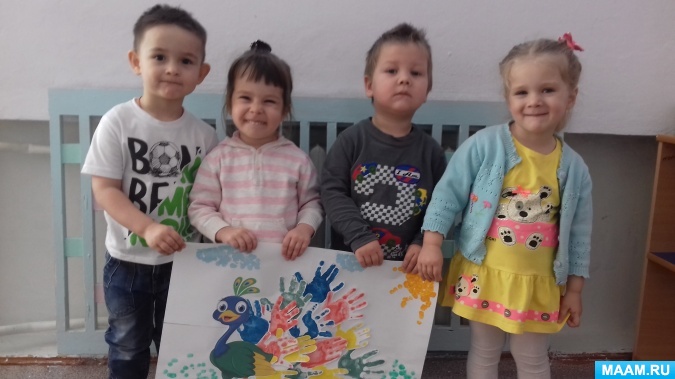 Воспитатель: Константинова Н.А.Рисуем ладошками.Хвостик для павлина (для детей 2-3 лет)Дети дошкольного возраста особенно любят рисовать нетрадиционными способами. Одинаково интересно и полезно рисование ладошками для детей 2–3 лет, 4–5 лет и 6–7 лет. Техника рисунка позволяет создавать животных, птиц, растения и многие другие объекты простым отпечатком руки.Отпечаток ладошки превращается в волшебных и удивительных персонажей.Этот вид творчества доставляет массу удовольствия и детям и их родителям.Когда ребенок рисует ладошками или пальчиками, он не только получает порцию радости от процесса, но еще развивает воображение, творческое и логическое мышление. В процессе рисования развивается мелкая моторика, а так же активизируются множество участков коры головного мозга.Для рисования ладошками нам потребуется: гуашь, кисточки, листы бумаги, салфетки влажные.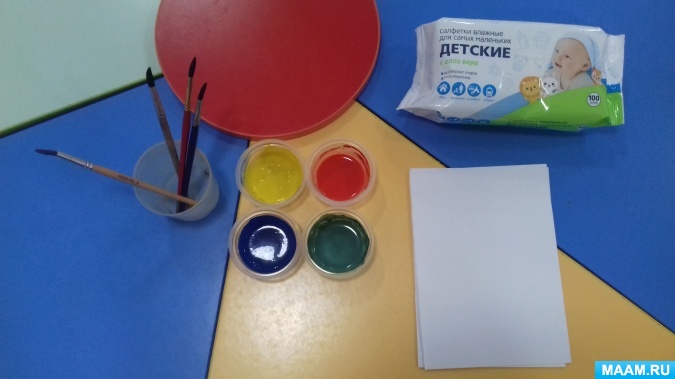 Для создания нашей работы нам так же потребуется: картинка павлина без хвоста, лист бумаги формат А 2, клей карандаш, гуашь голубого, желтого, зеленого цветов, тычки, ножницы.Ход работы:С помощью кисточки на ладошку ребёнка наносим краску. Цвет краски ребёнок выбирает сам.  Затем на листке бумаги делаем отпечаток ладошки.После того как все ладошки высохнут, вырезаем по контуру.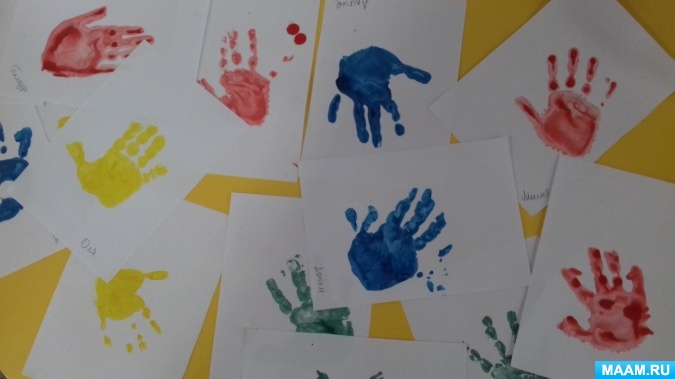 Приклеиваем силуэты ладошек с помощью клея карандаша в виде веера.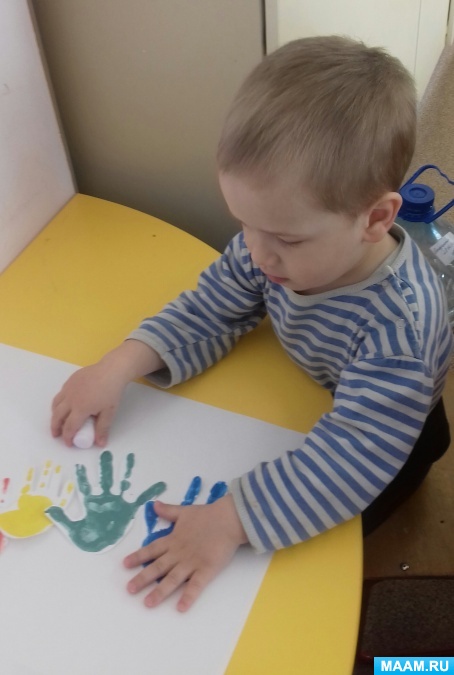 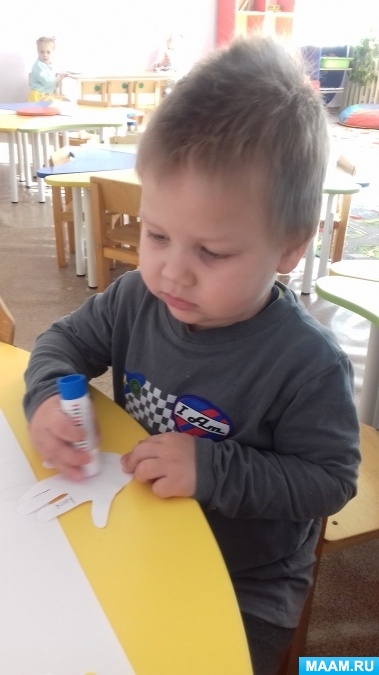 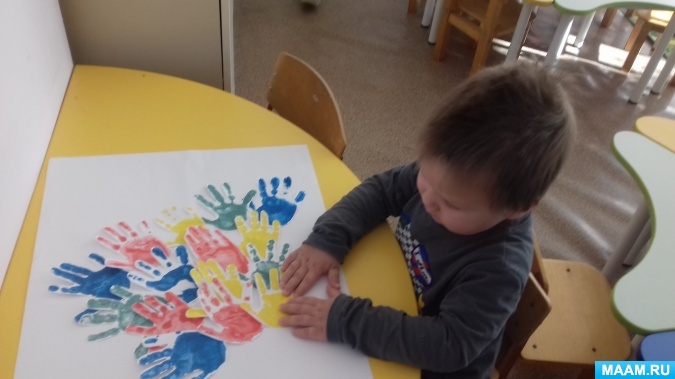 Приклеиваем картинку павлина.Дополняем нашу работу солнышком, облаками,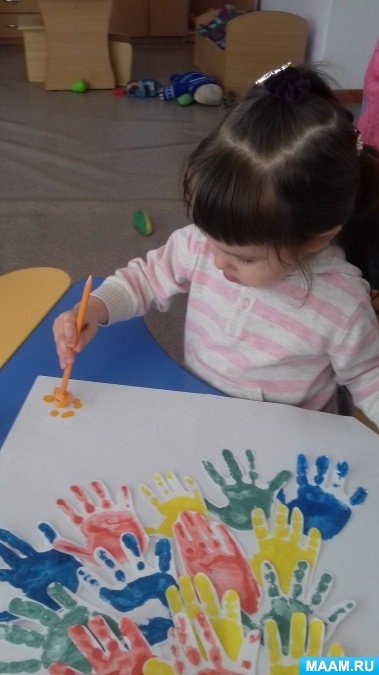 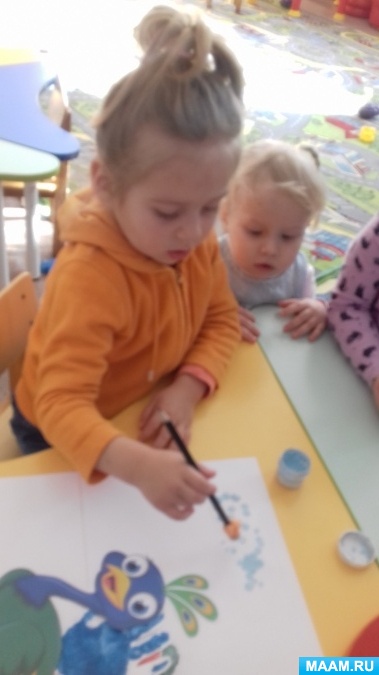 и зелёной травкой с помощью гуаши и тычков.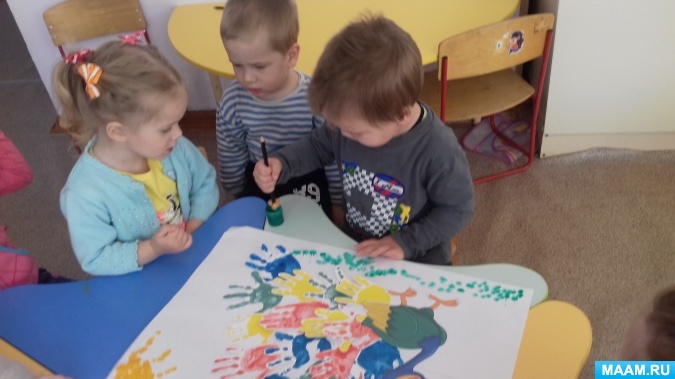 И красавиц павлин теперь радует нас.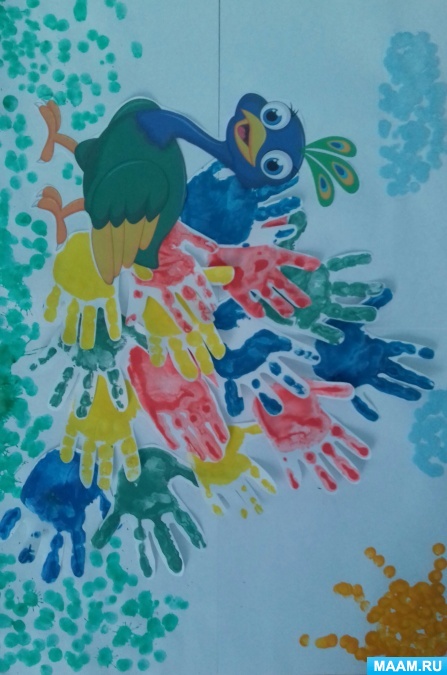 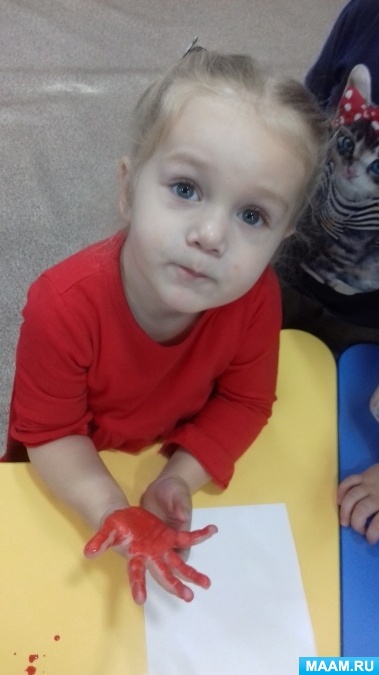 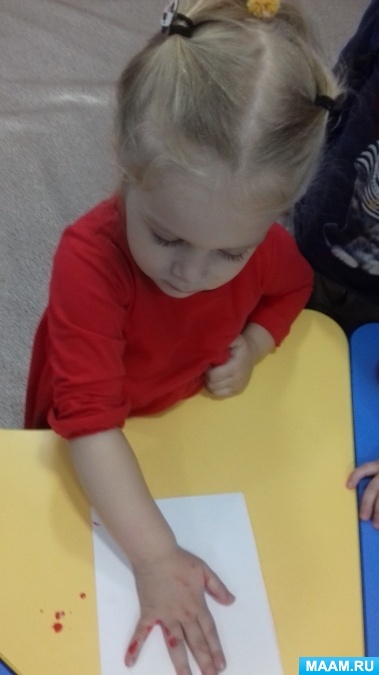 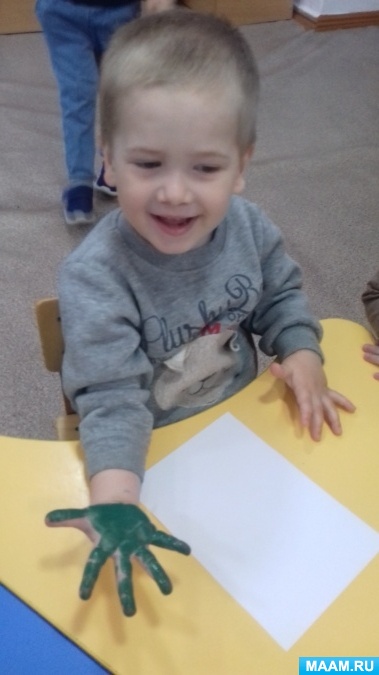 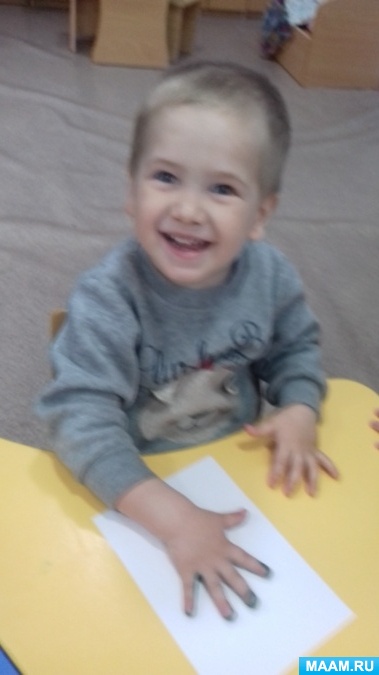 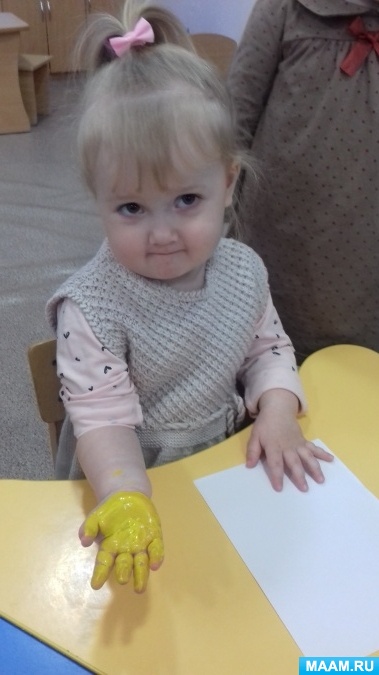 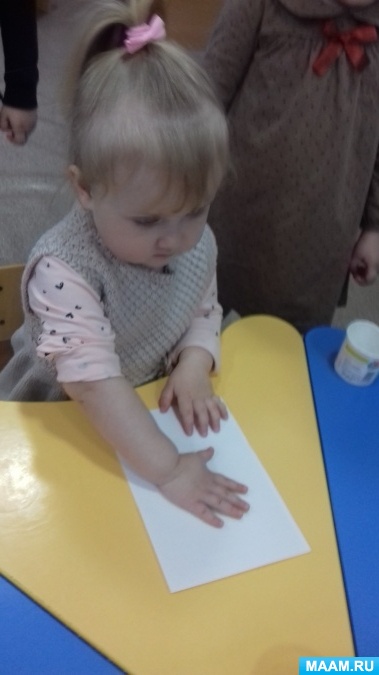 